Особенности ультразвукового дальномера HC-SR04Простота в использовании и 4-контактное подключение.Диапазон измерения: от 2 см до 400 см.Точность измерения: ± 1 см (при максимальной дальности ± 3 см).Угол измерения: 15º.Ультразвуковой диапазон работы на частоте 40 кГц.Рабочее напряжение 4,8 В до 5,5 В (± 0.2В макс).Диапазон рабочих температур: 0 ° С до 60 ° С (± 10%).Подключение ультразвукового дальномера HC-SR04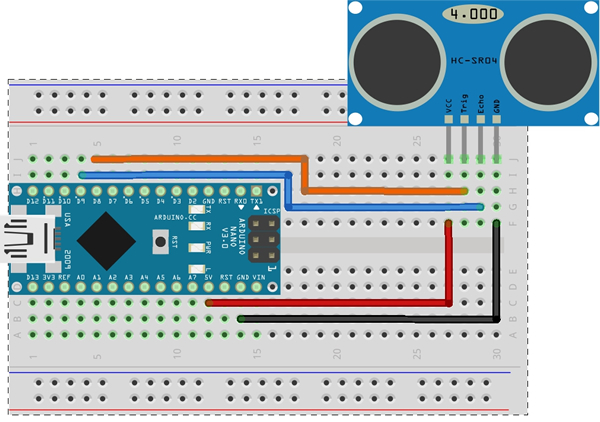 Схема подключения HC-SR04Vcc —–      +5v  (+5 вольт)
GND —–  GND (земля)
Trig —–   pin 8
Echo —–  pin 9